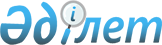 Вопросы Министерства государственных доходов Республики Казахстан
					
			Утративший силу
			
			
		
					Постановление Правительства Республики Казахстан от 20 октября 1998 года № 1070.  Утратило силу - постановлением Правительства РК от 9 октября 2002 г. N 1102 ~P021102 .



          Во исполнение Указа Президента Республики Казахстан от 12 октября 
1998 года № 4114  
 U984114_ 
  "О дальнейшем реформировании системы 
государственных органов Республики Казахстан" Правительство Республики 
Казахстан постановляет:




          1. (Пункт 1 утратил силу - постановлением Правительства РК от 25 
февраля 1999 г. N 173  
 P990173_ 
 )




          2. Определить штатную численность:




          территориальных органов Министерства государственных доходов 
Республики Казахстан в количестве 18541 единицы, в том числе за счет 
сокращаемой штатной численности территориальных органов Министерства 
финансов Республики Казахстан 18483 единиц, Министерства энергетики, 
индустрии и торговли Республики Казахстан 58 единиц. 
<*>



          Сноска. Абзац второй исключен - постановлением Правительства РК 
от 25 февраля 1999 г. N 173  
 P990173_ 
 .      




          3. (Пункт 3 утратил силу - постановлением Правительства РК от 25 
февраля 1999 г. N 173  
 P990173_ 
 )




          4. (Пункт 4 утратил силу - постановлением Правительства РК от 3 
сентября 1999 г. N 1301  
 P991301_ 
 )




          5. Министерству финансов Республики Казахстан в двухнедельный срок 
передать Министерству государственных доходов Республики Казахстан:




          полномочия по управлению имуществом и делами Налогового комитета, 
Комитета налоговой полиции, Таможенного комитета;




          сокращаемую штатную численность;




          материально-технические средства и иное имущество в объемах, 
соответствующих передаваемой штатной численности, в том числе по 
заключенным договорам в части строительства, приобретения и распределения 
жилья, а также арендуемой жилой площади, закрепленной за работниками 
указанных ведомств;




          права владения и пользования государственным пакетом акций 
акционерного общества "Агентство по реорганизации и ликвидации 
предприятий".




          6. Министерству энергетики, индустрии и торговли Республики Казахстан 
в двухнедельный срок передать Министерству государственных доходов 
Республики Казахстан полномочия по управлению имуществом и делами, а также 
штатную численность Комитета по государственному контролю над 
производством и оборотом алкогольной продукции.




          7. Департаменту государственного имущества и приватизации 
Министерства финансов Республики Казахстан в двухнедельный срок определить 
служебное помещение и обеспечить его передачу в ведение Министерства 
государственных доходов Республики Казахстан.




          8. Министерству финансов Республики Казахстан обеспечить 
финансирование деятельности Министерства государственных доходов 
Республики Казахстан за счет ассигнований, предусмотренных государственным 
бюджетом на 1998 год на содержание реорганизуемых ведомств и структурных 
подразделений Министерства финансов Республики Казахстан и Министерства 
энергетики, индустрии и торговли Республики Казахстан, в объеме, 
соответствующем передаваемой штатной численности.




          9. Министерству финансов Республики Казахстан при формировании 
республиканского бюджета на 1999 год предусмотреть средства, необходимые 
на содержание Министерства государственных доходов Республики Казахстан.




          10. Министерству финансов, Министерству энергетики, индустрии и 
торговли и Министерству государственных доходов Республики Казахстан в 
месячный срок составить и утвердить разделительный баланс.




          11. Министерству государственных доходов Республики Казахстан 
совместно с Министерством финансов, Министерством энергетики, индустрии и 
торговли и Министерством юстиции Республики Казахстан в срок до 5 ноября 
1998 года внести предложения о приведении действующего законодательства, в 
том числе ранее принятых актов Правительства Республики Казахстан, в 
соответствие с Указом Президента Республики Казахстан от 12 октября 1998 
года № 4114 "О дальнейшем реформировании системы государственных органов 
Республики Казахстан" и настоящим постановлением.




          12. Настоящее постановление вводится в действие с даты подписания.





     Премьер-Министр
  Республики Казахстан   

(Корректор:  И.Склярова
 Специалист: Э.Жакупова)    


					© 2012. РГП на ПХВ «Институт законодательства и правовой информации Республики Казахстан» Министерства юстиции Республики Казахстан
				